18.09.2023 г. №33РОССИЙСКАЯ ФЕДЕРАЦИЯИРКУТСКАЯ ОБЛАСТЬМАМСКО-ЧУЙСКИЙ РАЙОНВИТИМСКОЕ ГОРОДСКОЕ ПОСЕЛЕНИЕАДМИНИСТРАЦИЯПОСТАНОВЛЕНИЕОб утверждении Регламента реализации полномочий главных администраторов доходов бюджета Витимского городского поселения Мамско-Чуйского района Иркутской области по взысканию дебиторской задолженности по платежам в бюджет, пеням и штрафам по нимВ соответствии со статьей 160.1 Бюджетного кодекса Российской Федерации, с Приказом Министерства финансов Российской Федерации от 18.11.2022 Г.№ 172н «Об утверждении общих требований к регламенту реализации полномочий администратора доходов бюджета по взысканию дебиторской задолженности по платежам в бюджет, пеням и штрафам по ним», администрация Витимского городского поселенияПОСТАНОВЛЯЕТ1. Утвердить Регламент реализации полномочий главных администраторов доходов бюджета Витимского городского поселения Мамско-Чуйского района Иркутской области по взысканию дебиторской задолженности по платежам в бюджет, пеням и штрафам по ним, согласно приложению к настоящему постановлению.2.Контроль за исполнением настоящего постановления оставляю за собой.3. Опубликовать настоящее постановление в бюллетене нормативно-правовых актов «Витимский вестник» и разместить на официальном сайте Витимского городского поселения http://vitimskiy.mo38.ru.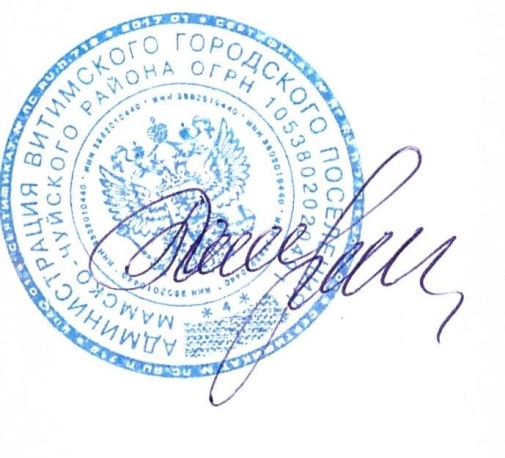 Глава администрации Витимского городского поселения                                     Н.В. Балуткин Приложение к постановлениюАдминистрации Витимского городского поселения от 18. 09.2023г. №33Регламентреализации полномочий главных администраторов доходов бюджета Витимского городского поселения Мамско-Чуйского района Иркутской области по взысканию дебиторской задолженности по платежам в бюджет, пеням и штрафам по ним1.Общие положения1.1. Настоящий Регламент реализации полномочий главных администраторов доходов бюджета Витимского городского поселения Мамско-Чуйского района Иркутской области по взысканию дебиторской задолженности по платежам в бюджет, пеням и штрафам по ним (далее - регламент) разработан в целях реализации комплекса мер, направленных на улучшение качества администрирования доходов бюджета, сокращение просроченной дебиторской задолженности и принятия своевременных мер по ее взысканию.1.2. Регламент устанавливает перечень мероприятий по реализации полномочий, направленных на взыскание дебиторской задолженности по доходам по видам платежей.1.3. Понятия и определения, используемые в настоящем Регламенте, понимаются в значении, используемом законодательством Российской Федерации, если иное прямо не оговорено в настоящем Регламенте.2.Мероприятия по недопущению образования просроченной задолженности по доходам2.1. Специалист администрации Витимского городского поселения, наделенный соответствующими полномочиями (далее- уполномоченный специалист администрации муниципального образования):2.1.1.Осуществляет контроль за правильностью исчисления, полнотой и своевременностью осуществления платежей в бюджет Витимского городского поселения Мамско-Чуйского района Иркутской области (далее - местный бюджет), пеням и штрафам по ним по закрепленным источникам доходов местного бюджета за администрацией Витимского городского поселения Мамско-Чуйского района Иркутской области (далее - администрация муниципального образования) как за администратором доходов местного бюджета, в том числе:- за фактическим зачислением платежей в местный бюджет в размерах и сроки, установленные законодательством Российской Федерации, договором (муниципальным контрактом, соглашением);- за погашением начислений соответствующими платежами, являющимися источниками формирования доходов местного бюджета, в Государственной информационной системе о государственных и муниципальных платежах, предусмотренной статьей 21.3 Федерального закона от 27 июля 2010 года № 210-ФЗ«Об организации предоставления государственных и муниципальных услуг»(далее - ГИС ГМП);- за исполнением графика платежей в связи с предоставлением отсрочки или рассрочки уплаты платежей и погашением дебиторской задолженности по доходам, образовавшейся в связи с неисполнением графика уплаты платежей в местный бюджет, а также за начислением процентов за предоставленную отсрочку или рассрочку и пени (штрафы) за просрочку уплаты платежей в местный бюджет в порядке и случаях, предусмотренных законодательством Российской Федерации;- за своевременным начислением неустойки (штрафов, пени);-за своевременным составлением первичных учетных документов, обосновывающих возникновение дебиторской задолженности или оформляющих операции по ее увеличению (уменьшению), а также своевременным их отражением в бюджетном учете.2.1.2. Проводит не реже одного раза в квартал инвентаризацию расчетов с должниками, включая сверку данных по доходам в местный бюджет на основании информации о непогашенных начислениях, содержащейся в ГИС ГМП, в том числе в целях оценки ожидаемых результатов работы по взысканию дебиторской задолженности по доходам, признания дебиторской задолженности сомнительной.2.1.3. Проводит мониторинг финансового (платежного) состояния должников, в том числе при проведении мероприятий по инвентаризации на предмет:- наличия сведений о взыскании с должника денежных средств в рамках исполнительного производства;- наличия сведений о возбуждении в отношении должника дела о банкротстве.2.1.4. Своевременно принимает решение о признании безнадежной к взысканию задолженности по платежам в местный бюджет и о ее списании.2.1. 5. Проводит иные мероприятия в целях недопущения образования просроченной дебиторской задолженности по доходам, выявления факторов, влияющих на образование просроченной дебиторской задолженности по доходам.3.Мероприятия по урегулированию дебиторской задолженности по доходам в досудебном порядке (со дня истечения срока уплаты)3.1. Мероприятия по урегулированию дебиторской задолженности по доходам в досудебном порядке (со дня истечения срока уплаты соответствующего платежа в местный бюджет (пеней, штрафов) до начала работы по их принудительному взысканию) включают в себя:3.1.1. Направление требование должнику о погашении задолженности.3.1.2. Направление претензии должнику о погашении задолженности в досудебном порядке.3.1.3. Рассмотрение вопроса о возможности расторжения договора (муниципального контракта, соглашения), предоставления отсрочки (рассрочки) платежа, реструктуризации дебиторской задолженности по доходам в порядке и случаях, предусмотренных законодательством Российской Федерации.3.1.4. Направление в уполномоченный орган по представлению в деле о банкротстве и в процедурах, применяемых в деле о банкротстве, требований об уплате обязательных платежей и требований муниципального образования по денежным обязательствам, уведомлений о наличии задолженности по обязательным платежам или о задолженности по денежным обязательствам перед муниципальным образованием при предъявлении (объединении) требований в деле о банкротстве и в процедурах, применяемых в деле о банкротстве.3.2. Уполномоченный специалист администрации муниципального образования при выявлении в ходе контроля за поступлением доходов в местный бюджет нарушений контрагентом условий – договора (муниципального контракта, соглашения) в части, касающейся уплаты денежных средств с задолженностью, в срок не позднее 30 календарных дней с момента образования просроченной дебиторской задолженности:3.2.1. Производит расчет задолженности.3.2.2. Направляет требования должнику о погашении образовавшейся задолженности (в случаях, когда денежное обязательство не предусматривает срок его исполнения и не содержит условия, позволяющего определить этот срок, а равно в случаях, когда срок исполнения обязательства определен моментом востребования);3.2.3. Направляет претензии должнику о погашении образовавшейся задолженности в досудебном порядке в установленный законом или договором (контрактом) срок досудебного урегулирования в случае, когда претензионный порядок урегулирования спора предусмотрен процессуальным законодательством Российской Федерации, договором (контрактом);3.2.4. Рассматривает вопрос о возможности расторжения договора (контракта), предоставления отсрочки (рассрочки) платежа, реструктуризации дебиторской задолженности по доходам в порядке и случаях, предусмотренных законодательством Российской Федерации;3.2.5. Направляет в уполномоченный орган по представлению в деле о банкротстве и в процедурах, применяемых в деле о банкротстве, требований об уплате обязательных платежей и требований Российской Федерации по денежным обязательствам с учетом требований Положения о порядке предъявления требований по обязательствам перед Российской Федерацией в деле о банкротстве и в процедурах, применяемых в деле о банкротстве, утвержденного Постановлением Правительства Российской Федерации от 29 мая 2004 г. N 257 "Об обеспечении интересов Российской Федерации как кредитора в деле о банкротстве и в процедурах, применяемых в деле о банкротстве", уведомлений о наличии задолженности по обязательным платежам или о задолженности по денежным обязательствам перед Российской Федерацией при предъявлении (объединении) требований в деле о банкротстве и в процедурах, применяемых в деле о банкротстве.4. Мероприятия по принудительному взысканию дебиторской задолженности по доходам4.1. При отсутствии добровольного исполнения требования (претензии) должником в установленный для погашения задолженности срок взыскание задолженности производится в судебном порядке.4.2. Уполномоченный специалист администрации муниципального образования:4.2.1. Подготавливает и направляет исковое заявление о взыскании просроченной дебиторской задолженности в суд с соблюдением требований о подсудности и подведомственности, установленных законодательством Российской Федерации.4.2.3. В случае если до вынесения решения суда требования об уплате исполнены должником добровольно, в установленном порядке заявляет об отказе от иска.4.2.4. При принятии судом решения о полном (частичном) отказе в удовлетворении заявленных требований, обеспечивает принятие исчерпывающих мер по обжалованию судебных актов при наличии к тому оснований.4.2.5. Направляет исполнительные документы на исполнение в случаях и порядке, установленных законодательством Российской Федерации.